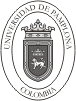 Firma Responsable Sala: ______________________________________                 Firma responsable del arreglo: ________________________________________UNIDAD BIBLIOGRÁFICA (Marcar con una x)UNIDAD BIBLIOGRÁFICA (Marcar con una x)JOSE RAFAEL FARIA CREADVILLA DEL ROSARIOGUAIMARALGUAIMARALIDIOMASIDIOMASVIRGEN DEL ROSARIOUNIDAD BIBLIOGRÁFICA (Marcar con una x)UNIDAD BIBLIOGRÁFICA (Marcar con una x)FECHANUMERO DE INVENTARIOROTULOFICHA WEBFICHA IMPRESASOBRESOBREOBSERVACIONESOBSERVACIONESOBSERVACIONES